ШПАРГАЛКА ДЛЯ РОДИТЕЛЕЙпо просмотру  видео ресурсов «Осторожно, Грипп!»Рекомендуемые к просмотру мультфильмы для детей: «Смешарики»-сезон 1-серия 59- ОРЗ  kinopoisk.ru «Как вылечить простуду!» yutube.com «Робот и борьба с Вирусом гриппа»  yutube.com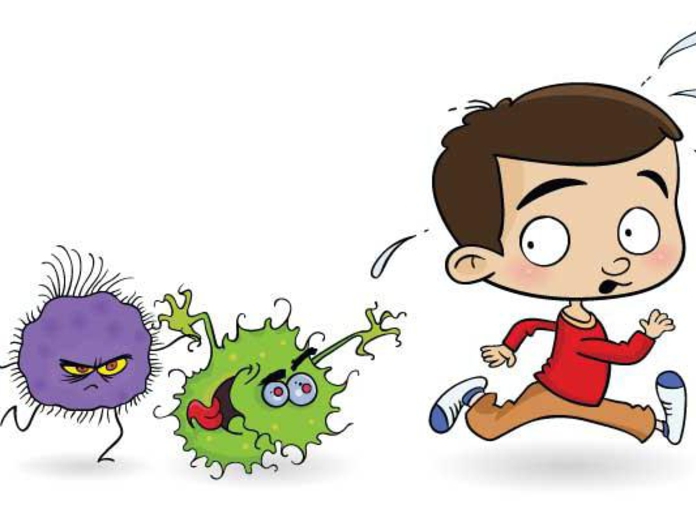 Рекомендуемые к просмотру видеоролики для родителей:«Осторожно, Грипп! Как уберечь ребенка и себя»   yandex.ru«Школа здоровья. Профилактика простудных заболеваний» ok.ru